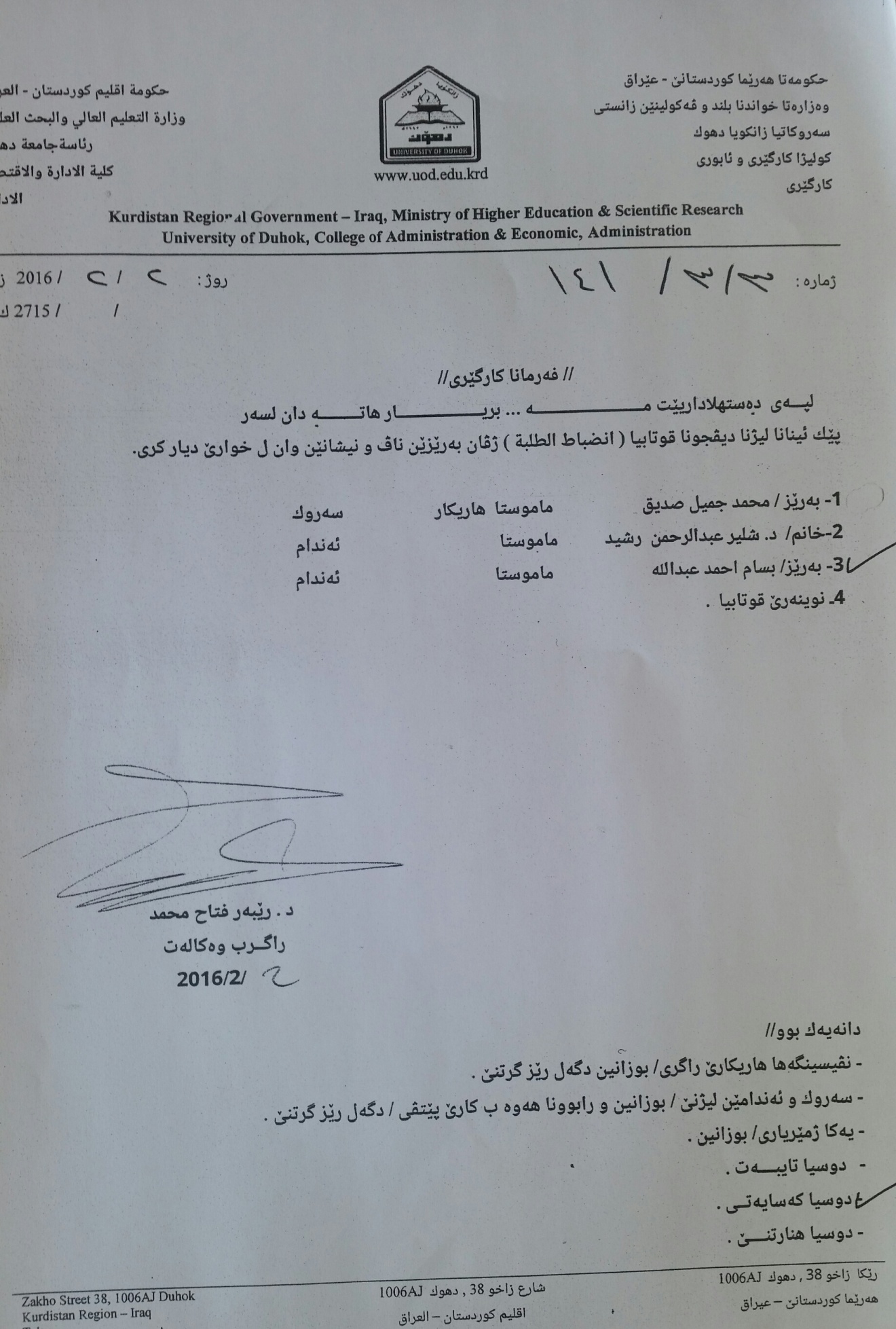 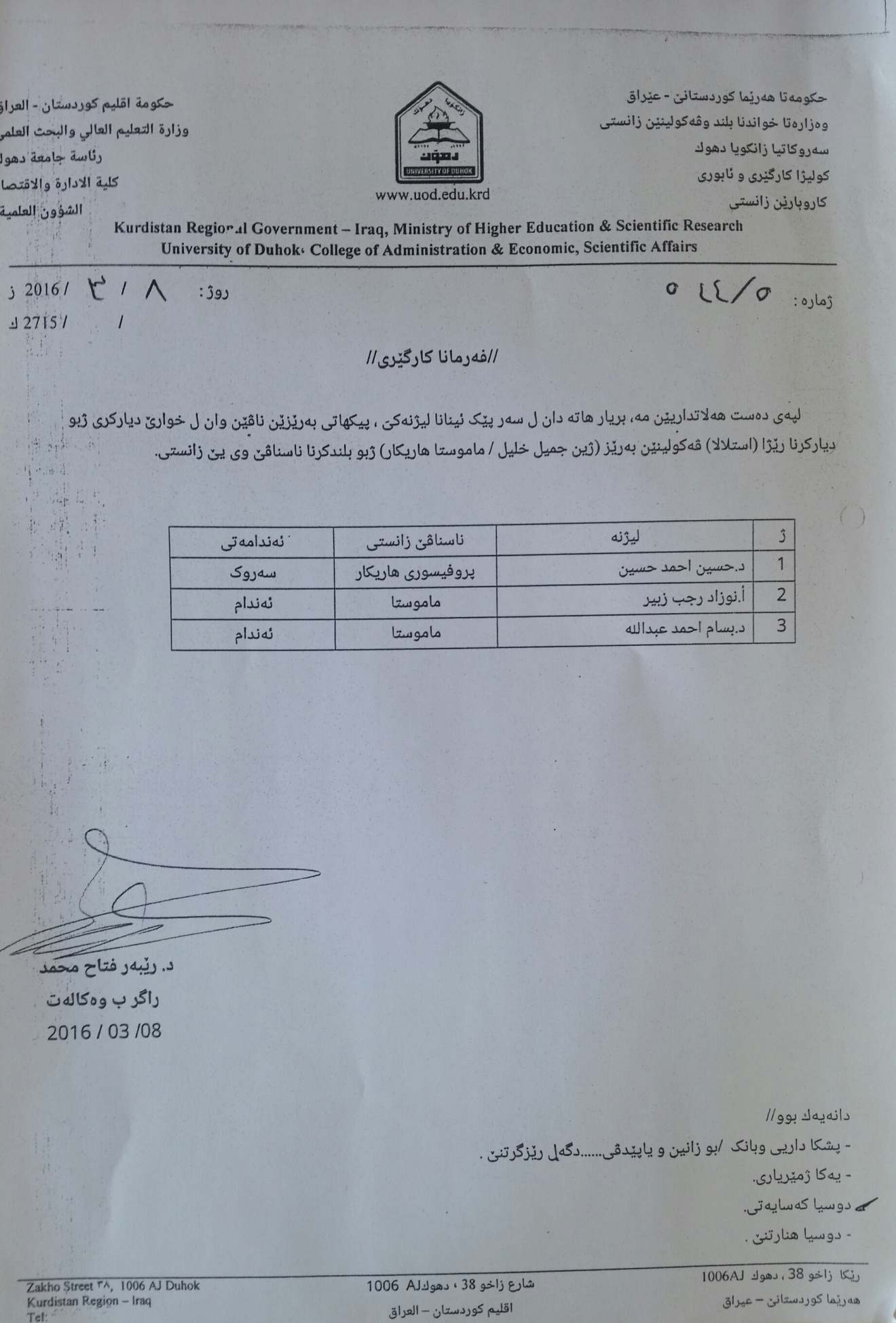 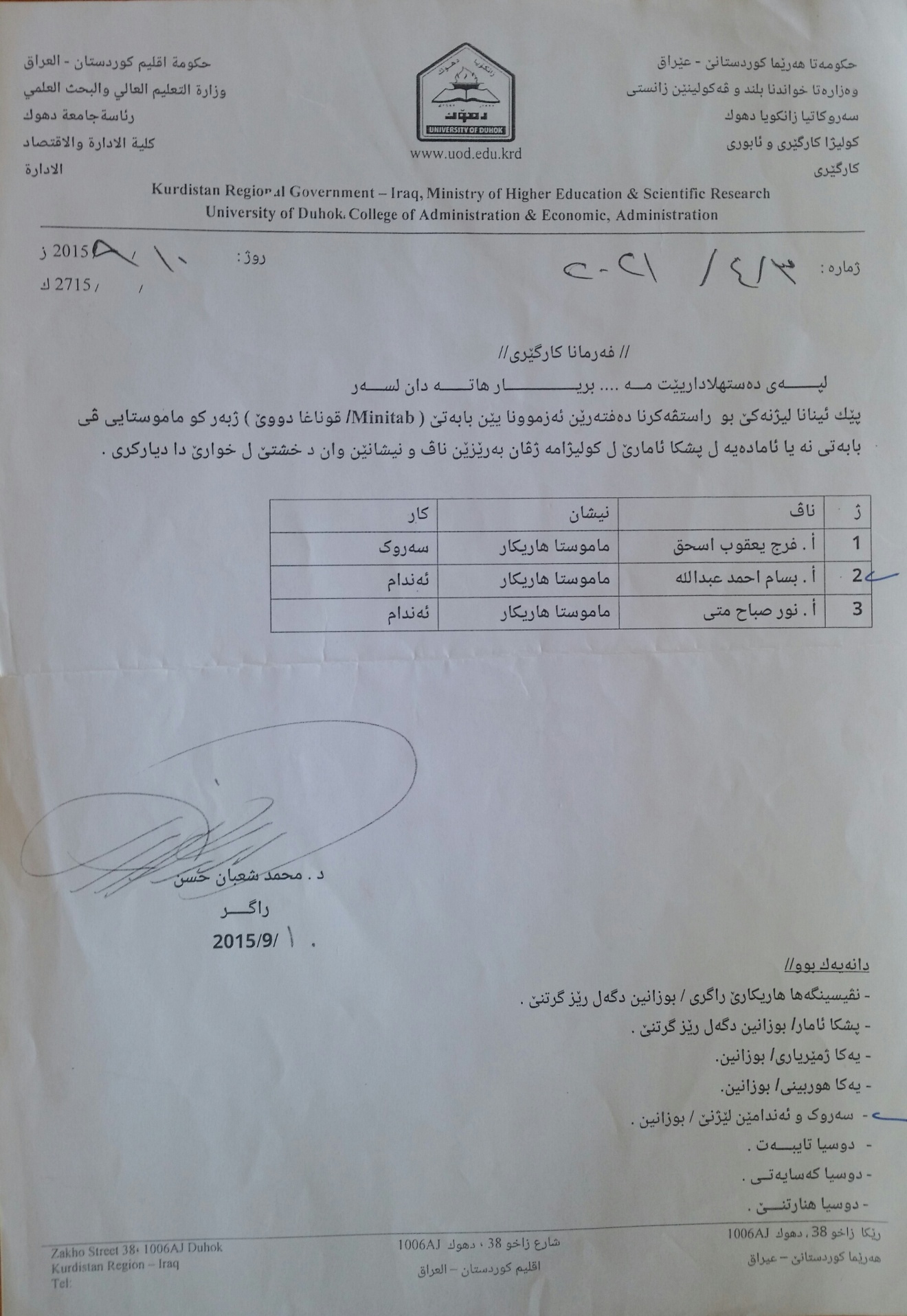 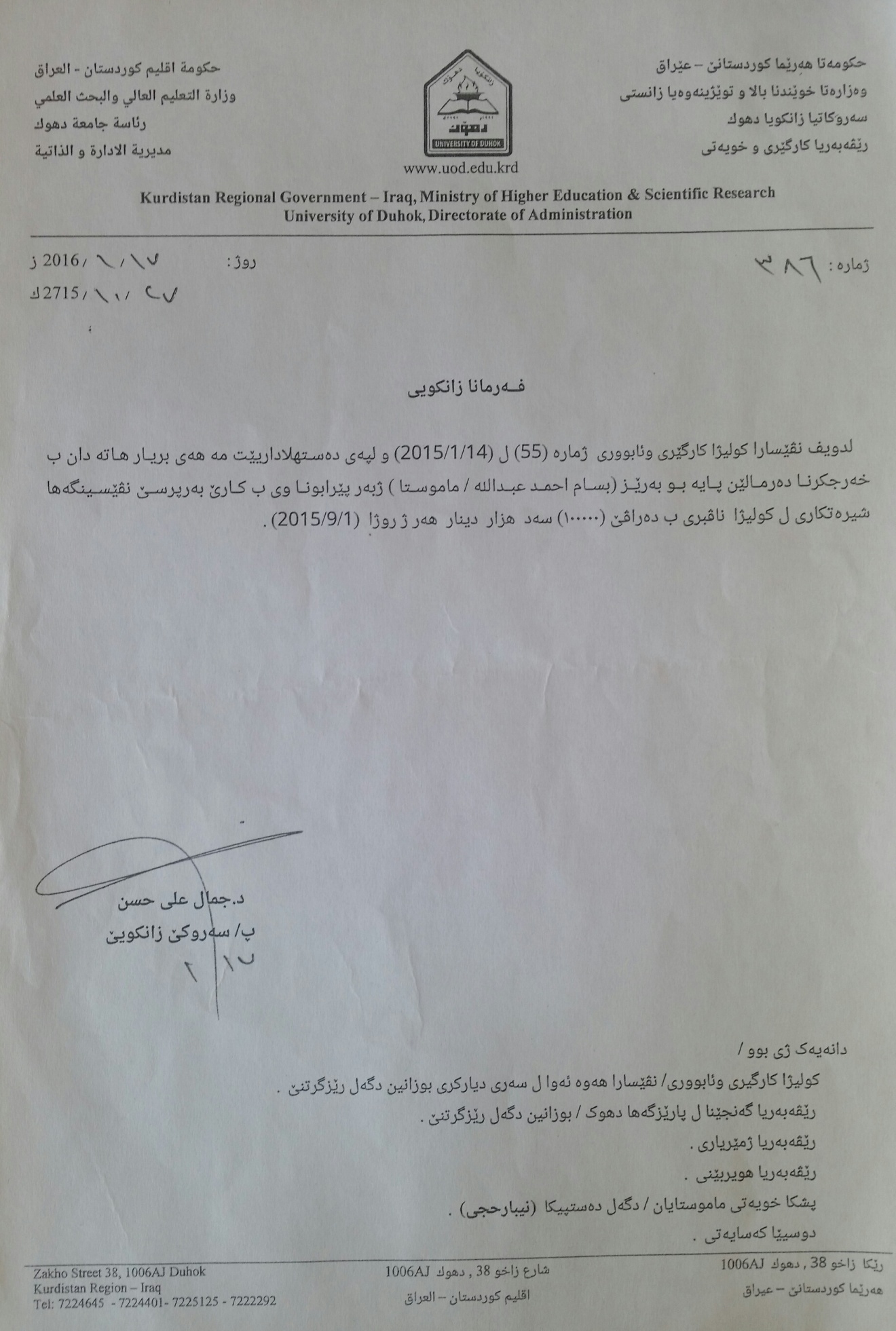 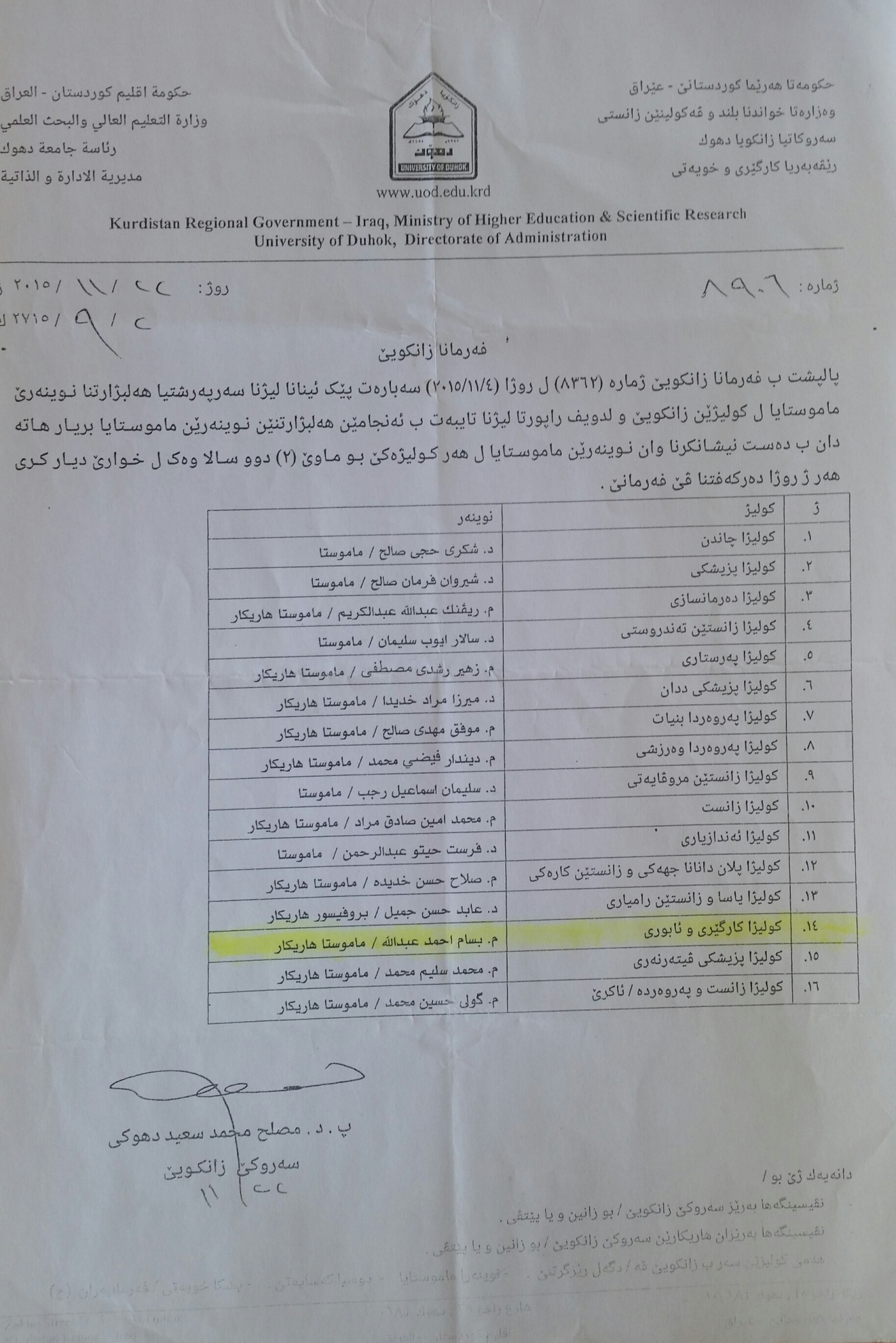 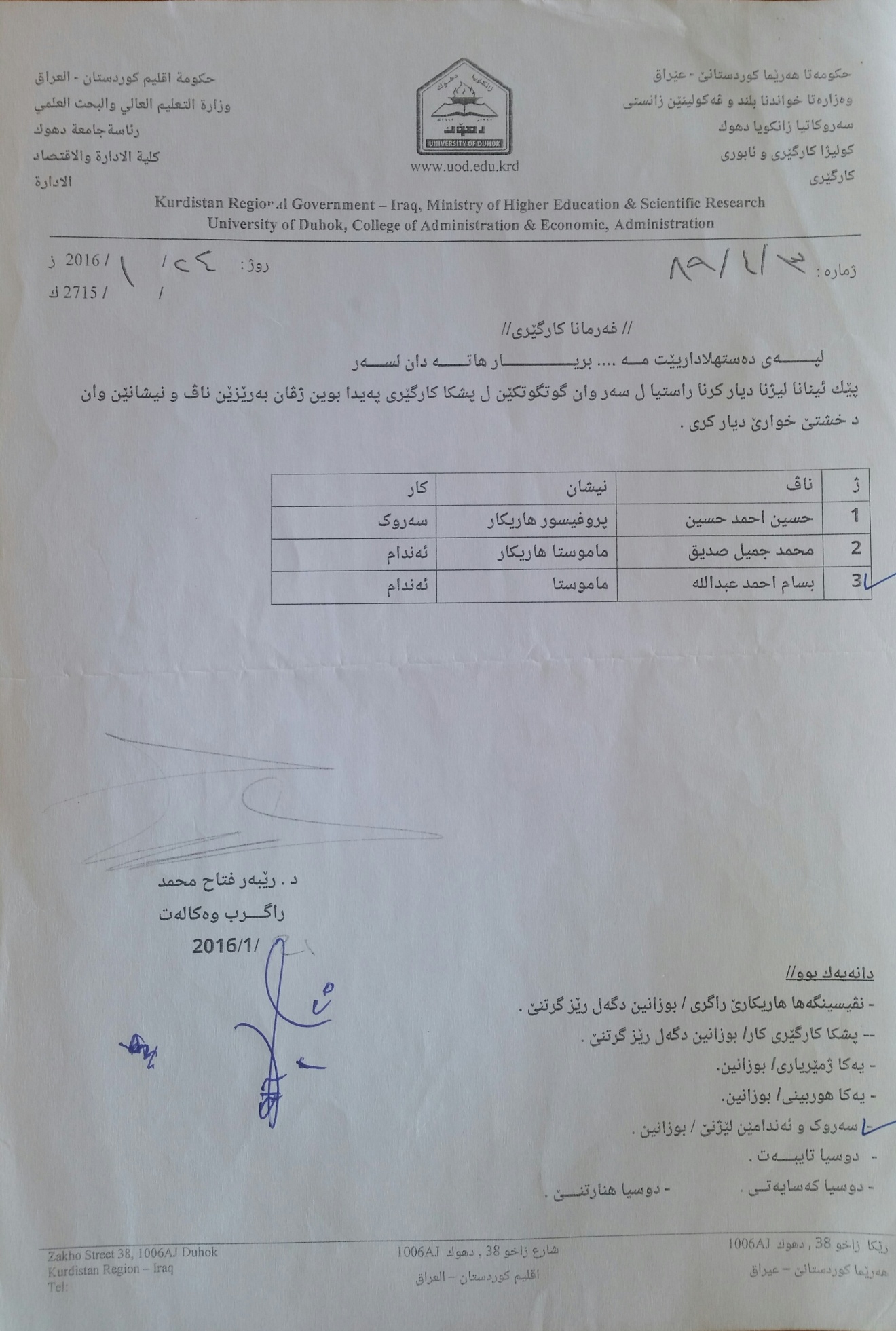 NameBassam Ahmad AbdullahDate of Birth15/12/1985DepartmentFinancial and Banking SciencesGeneral & Fine SpecializationFinancial and Banking Sciences/ Financial ManagementScientific TitleLecturerScientific DegreeMasterMobile No.07503816593EmailBassam.ahmad@uod.acActivitiesممثل التدريسيين في كلية الأدارة والاقتصادعضو في لجنة تقصي الحقائقمدير المكتب الاستشاري في الكليةعضو في لجنة تصحيح الدفاترعضو في احدى لجان الاستلال البحوثعضو في لجنة انضباط طلبة الكلية